Акція «Допоможемо птахам взимку»Доброю традицією у нашому закладі освіти стало щорічне проведення природоохоронної акції «Допоможемо птахам взимку». Не став винятком і цей навчальний рік.  Учні із служби «Милосердя», під керівництвом вчителів Мезиненко Н.В. та Вербицької Т.Г., розвісили годівнички на подвір’ї  школи та наповнили їх кормом. Незабаром ці «їдальні» відвідають пташки, які зимують на нашій території. А нам тільки залишається подбати, щоб годівнички завжди були повні.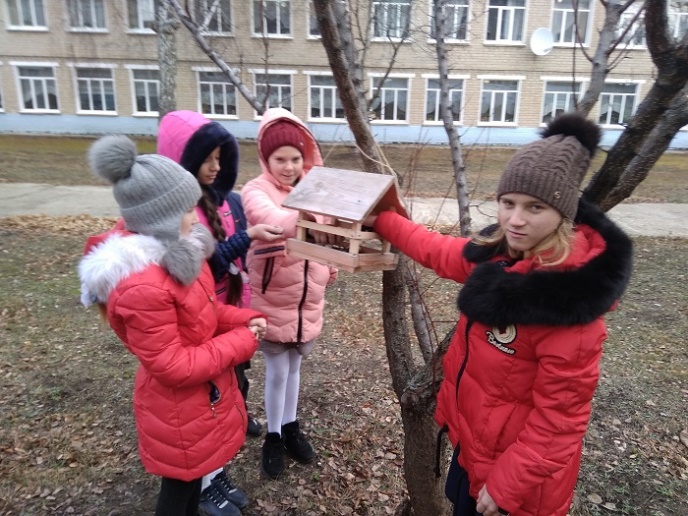 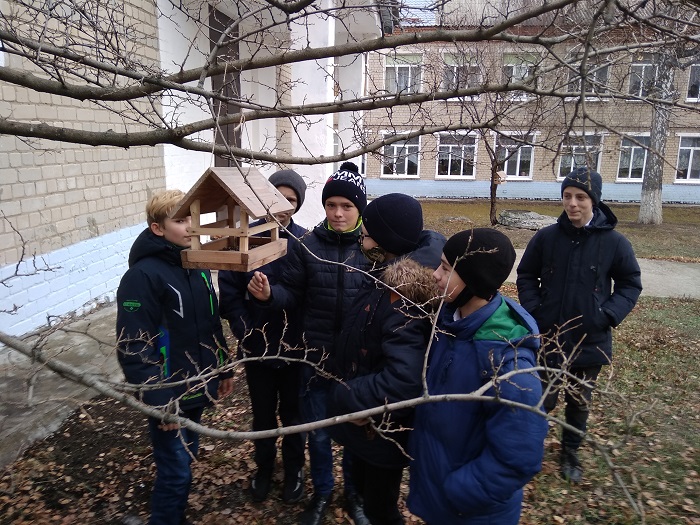 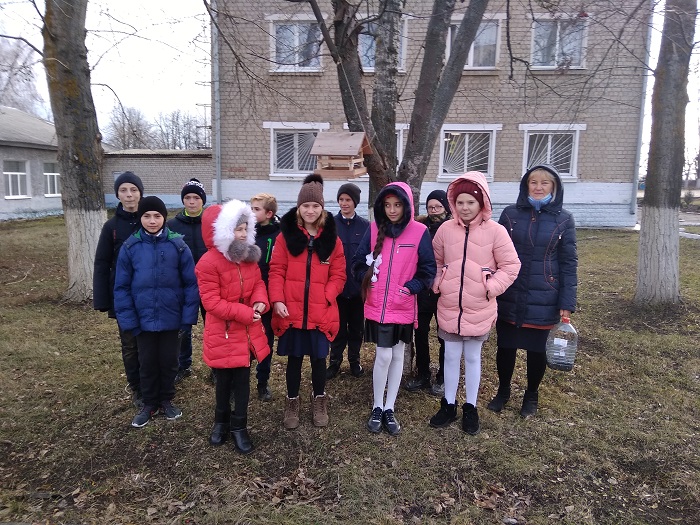 